 Figura 1. Criterios de calidad de los programas basados en evidencias (tomado de Jiménez e Hidalgo, en prensa)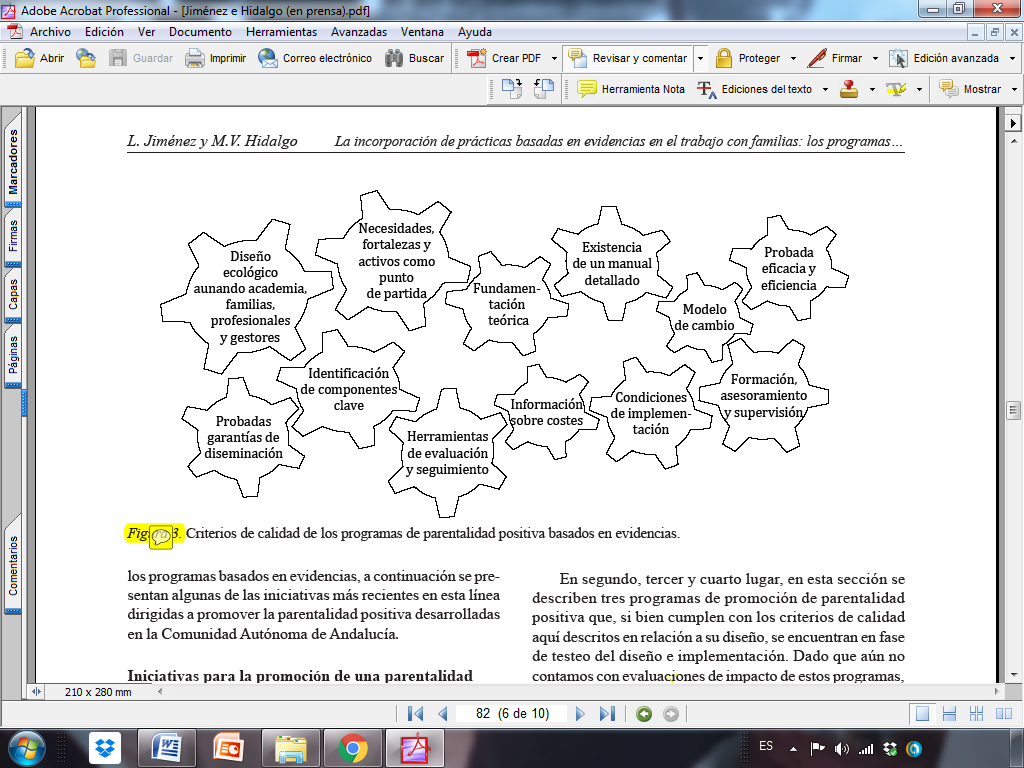 Tabla 1. Distribución del número de profesionales que han participado por cada centro socialTabla 2. Características del Programa GUIATabla 3. Características del Programa INGENIATabla 4. Características del Programa FAYMETabla 5. Datos porcentuales de la valoración que los profesionales hicieron de los programasZona de Trabajo SocialFrecuenciaPorcentajeCentro327.27Cristina Pinedo19.09Lazareto19.19La Orden218.18Torrejón218.18Marismas del Odiel218.18Total11100PROGRAMA GUÍACaracterísticas GeneralesCaracterísticas GeneralesDescripción generalPrograma preventivo de atención a familias afectadas por una crisis relacional en la que los progenitores demandan ayuda ante la presencia de conductas violentas/antisociales en los menores.Datos de contactoasociacionponte@hotmail.comPresentaciónNo existe en ningún formatoOrientación teóricaNo se especifica.Ámbito territorial Huelva, Almonte, Lepe, Villanueva de los Castillejos, Trigueros, Cartaya y Villalba del Alcor.ParticipantesMenores de edades comprendidas entre 14 y 17 años con conductas violentas/agresivas.Familia de los adolescentes (padre, madre, abuelos y hermanos).Objetivos generalesContribuir a una mejora de las relaciones familiares, a través de la creación y promoción de un espacio de interés común.Fomentar las experiencias de intervención temprana, ya que es necesario intervenir antes de que el problema se consolide y se desarrollen conflictos posteriores.Características metodológicasCaracterísticas metodológicasMetodologíaTaller Guía de Padres y Madres. Intervención grupal didáctica, activa y participativa, que propicia la reflexión sobre las temáticas de conflicto. Se busca favorecer la creación de un vínculo que permita aceptar nuevas opiniones del otro en su misma situación, huyendo del “rol de experto”.Taller Guía de Jóvenes. Abordaje de trabajo en grupo donde se invita a los jóvenes a encontrar uno o varios puntos de interés común y trabajarlos bajo una doble vertiente lúdica (aprender divirtiéndose) y cultural (expresión mediante artes escénicas).Taller Guía Familia. Intervención familiar en la que padres y adolescentes están juntos trabajando sobre el conflicto familiar. Características de implementaciónCaracterísticas de implementaciónContenidosSe abordan dificultades en las relaciones familiares conflictivas (agresividad).Se comparten experiencias.Se facilita una vivencia grupal de apoyo mutuo en su aspecto más terapéutico.Se les aporta habilidades de escucha y de diálogo.Se prueban nuevas alternativas y se flexibilizan esquemas y reglas para optimizar las relaciones familiares.TemporalizaciónEl programa consta de 9 sesiones semanales de 2 horas y media cada una.Profesionales2 psicoterapeutas y entre 2 y 4 actores de la Asociación PONTE.Personal referente de los Servicios Sociales Comunitarios y de los Equipos de Tratamiento Familiar: Psicólogos/as y trabajadoras sociales. Características de la evaluaciónCaracterísticas de la evaluaciónTipo de evaluaciónEvaluación externa. Universidad de Huelva.Proceso de evaluaciónProceso de la evaluación: Previo a la puesta en marcha del programa, se solicitó a los profesionales implicados en la selección de las familias participantes de los grupos que valoraran las características generales del programa. Una vez concluido el programa: Se solicitó de nuevo a los técnicos una valoración del programa.Se les preguntó a progenitores y adolescentes sobre su actitud ante el programa, relevancia, procesos de cambio, disponibilidad de recursos, eficacia e integridad.Difusión resultadosArtículo científico (Soto y González, 2014)PROYECTO INGENIAPROYECTO INGENIACaracterísticas GeneralesCaracterísticas GeneralesDescripción generalTipo de Programa de intervención socio-familiar en situación de vulnerabilidad. Programa elaborado por el Equipo Municipal de Servicios Sociales Comunitarios “Marismas del Odiel” (Zona con necesidades de Transformación Social) dirigido a los menores de esta zona, especialmente a los más vulnerables de encontrarse en riesgo social.El nombre del Proyecto nace del reconocimiento del “ingenio” de los menores.Datos de contactoServicios Sociales Comunitarios de la Zona Marismas del OdielPresentaciónFormato papel y formato pdf.Orientación teóricaNo se especifica.Ámbito territorialZona de trabajo social nº 3 de Huelva, que comprende las barriadas de Marismas del Odiel, Santa Lucía, Cárdena, La Navidad, El Carmen, Las Colonias y los Dolores.ParticipantesMenores en generalObjetivos generalesPrevenir para normalizar el proceso de socialización de los menores, elevando los niveles de competencia social y creando alternativas integrales para generar una conducta social positiva.Entrenar en Habilidades Sociales para mejorar las relaciones interpersonales.Incrementar la autonomía personal para una readaptación social.Potenciar la autoestima para una mejor satisfacción de las necesidades.Fomentar una actitud positiva hacia “aprender a aprender”.Características metodológicasCaracterísticas metodológicasMetodologíaLa metodología seguida por este proyecto es la utilización del ocio como agente facilitador de la intervención, haciendo uso de la ludoteca con función principal de que piensen en un lugar en el que divertirse. Con los adolescentes, también se utiliza la técnica de la Economía de Fichas dirigida a promover el cambio comportamental. Características de implementaciónCaracterísticas de implementaciónContenidosMotivación: se parte de lo que conocen los menores, de lo que les gusta, de su entorno. Se trata de descubrir lo que les motiva y desarrollarlo.Modificación de conducta. Trabajando con técnicas como el modelado, moldeamiento, economía de fichas…Ocio y tiempo libre: talleres de pintura, marquetería, barro, biblioteca, teatro, juegos, canciones, inventos, etc.TemporalizaciónCon los menores y adolescentes se realizan dos sesiones semanales durante 6 meses.Con los padres y madres existen sesiones bimensuales.ProfesionalesPsicólogo/as, monitores, educadores/as de calle.Características de la evaluaciónCaracterísticas de la evaluaciónTipo de evaluaciónInternaForma de evaluaciónLa evaluación con los menores y adolescentes se realiza mediante observación de sus conductas y habilidades sociales.Con los progenitores, se realiza una evaluación mediante fichas de asistencia y cuestionarios de motivación.Difusión resultadosSe desconocePROYECTO FAMILIA Y MENORES (FAYME)PROYECTO FAMILIA Y MENORES (FAYME)PROYECTO FAMILIA Y MENORES (FAYME)Características GeneralesCaracterísticas GeneralesCaracterísticas GeneralesDescripción generalPrograma de intervención sociofamiliar en situación de vulnerabilidad destinado a los adultos responsables de familias con menores de los Servicios Sociales del Distrito V de Huelva que se encuentran en situación de vulnerabilidad psicosocial.Programa de intervención sociofamiliar en situación de vulnerabilidad destinado a los adultos responsables de familias con menores de los Servicios Sociales del Distrito V de Huelva que se encuentran en situación de vulnerabilidad psicosocial.Datos de contactoCentro de Servicios Sociales Comunitarios de “El Torrejón”Centro de Servicios Sociales Comunitarios de “El Torrejón”PresentaciónProyecto en formato papel y formato pdf.Proyecto en formato papel y formato pdf.Orientación teóricaNo se especificaNo se especificaÁmbito territorialServicios Sociales del Distrito V, compuesto por las barriadas de Diego Sayago (“El Torrejón), Verdeluz, Hispanidad  y Tres Ventanas.Servicios Sociales del Distrito V, compuesto por las barriadas de Diego Sayago (“El Torrejón), Verdeluz, Hispanidad  y Tres Ventanas.ParticipantesPadres/madres del Distrito V que tienen hijos menores a su cargo.Padres/madres del Distrito V que tienen hijos menores a su cargo.Objetivos generalesAyudar a prevenir y/o evitar aquellas situaciones que puedan constituir un obstáculo para el desarrollo óptimo de los menores y adolescentes.Concienciar a padres y madres de la importancia que tiene la familia en el bienestar de los menores, y fortalecer sus competencias para que pueden desempeñar con una mayor éxito la parentalidad.Ayudar a prevenir y/o evitar aquellas situaciones que puedan constituir un obstáculo para el desarrollo óptimo de los menores y adolescentes.Concienciar a padres y madres de la importancia que tiene la familia en el bienestar de los menores, y fortalecer sus competencias para que pueden desempeñar con una mayor éxito la parentalidad.Características metodológicasCaracterísticas metodológicasCaracterísticas metodológicasMetodologíaLa metodología usada para llevar a cabo este proyecto, es por un lado, con los padres y las madres, a través de un formato de escuela de padres, el “Fayme”, con módulos destinados a la educación de los hijos y otros dedicados al cuidado personal, físico y emocional de las participantes.Por otro lado, se crea un grupo para adolescentes y también se realizan talleres para niños/as menores de 12 años.La metodología usada para llevar a cabo este proyecto, es por un lado, con los padres y las madres, a través de un formato de escuela de padres, el “Fayme”, con módulos destinados a la educación de los hijos y otros dedicados al cuidado personal, físico y emocional de las participantes.Por otro lado, se crea un grupo para adolescentes y también se realizan talleres para niños/as menores de 12 años.Características de implementaciónCaracterísticas de implementaciónCaracterísticas de implementaciónContenidosSe motiva a los/as usuarios/as en el conocimiento de las funciones parentales.Se imparte formación para la adquisición de hábitos saludables en cuanto a la alimentación, salud e higiene.Se dan a conocer las distintas necesidades básicas de los menores dependiendo de la etapa evolutiva en la que se encuentren.Se propician pautas de comportamiento adecuadas en cuanto a estilos educativos, para el buen desarrollo psicosocial de los menores.Técnicas de resolución de conflictos. Técnicas de organización doméstica orientada hacia las necesidades de los menores, incluyendo la gestión racional de los recursos económicos.Acciones formativas sobre temas de interés que puedan proponer los/as participantes para su mejor funcionamiento familiar.Talleres de expresión de los sentimientosSe motiva a los/as usuarios/as en el conocimiento de las funciones parentales.Se imparte formación para la adquisición de hábitos saludables en cuanto a la alimentación, salud e higiene.Se dan a conocer las distintas necesidades básicas de los menores dependiendo de la etapa evolutiva en la que se encuentren.Se propician pautas de comportamiento adecuadas en cuanto a estilos educativos, para el buen desarrollo psicosocial de los menores.Técnicas de resolución de conflictos. Técnicas de organización doméstica orientada hacia las necesidades de los menores, incluyendo la gestión racional de los recursos económicos.Acciones formativas sobre temas de interés que puedan proponer los/as participantes para su mejor funcionamiento familiar.Talleres de expresión de los sentimientosTemporalizaciónSe lleva a cabo desde el mes de Marzo hasta el mes de Agosto, con posibilidad de ampliarlo hasta Septiembre en caso de que haya financiación.Se lleva a cabo desde el mes de Marzo hasta el mes de Agosto, con posibilidad de ampliarlo hasta Septiembre en caso de que haya financiación.ProfesionalesEducadores, psicólogos y animadores.Educadores, psicólogos y animadores.Características de la evaluaciónCaracterísticas de la evaluaciónCaracterísticas de la evaluaciónTipo de evaluaciónEvaluación interna.Forma de evaluaciónLa evaluación de este programa se realiza por grupos, mediante cuestionarios de satisfacción y según los objetivos marcados. La información se recoge al inicio y  en la finalización del taller/curso.La evaluación de este programa se realiza por grupos, mediante cuestionarios de satisfacción y según los objetivos marcados. La información se recoge al inicio y  en la finalización del taller/curso.Difusión resultadosSe desconoceSe desconoceGUÍA(n = 11)INGENIA(n = 10)FAYME(n = 8)¿Este programa admite la derivación de adolescentes con problemas de conducta antisocial?100%60%75%¿Recomendaría este programa a mis usuarios adolescentes con conductas antisociales?100%60%75%¿Considero que este programa es adecuado para tratar los problemas de conducta antisocial?90.91%60%75%¿Pienso que este programa debería continuar en el tiempo?100%100%100%¿Creo que debería ampliarse a otras zonas?-100%87.50%En los últimos tres años, ¿he derivado a este programa algún usuario adolescente?90.91%40%37.50%